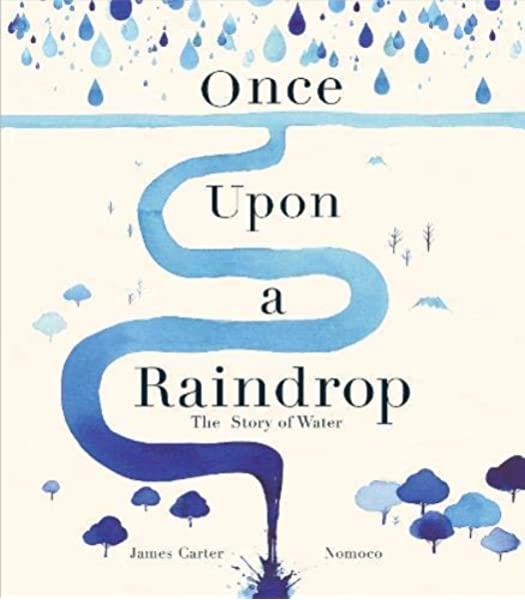 9th July ReadingRe-listen to “Once Upon a Raindrop: The Story of Water” by James Carter https://www.youtube.com/watch?v=raXENZYwWXc Learning QuestionWhat is the repetitive patterns throughout the book?Outcomes 1. Chrn to look at the poetic devices throughout the book (rhyme, alliteration, assonance and onomatopoeia)Build up a word bank of the imaginative language/poetic devicesTask: Look at the poetic devices throughout the book (rhyme, alliteration, assonance and onomatopoeia)In this lesson, you will build up a bank of poetic devices to support your own poem about the Water Cycle (this will link with our Geography topic)  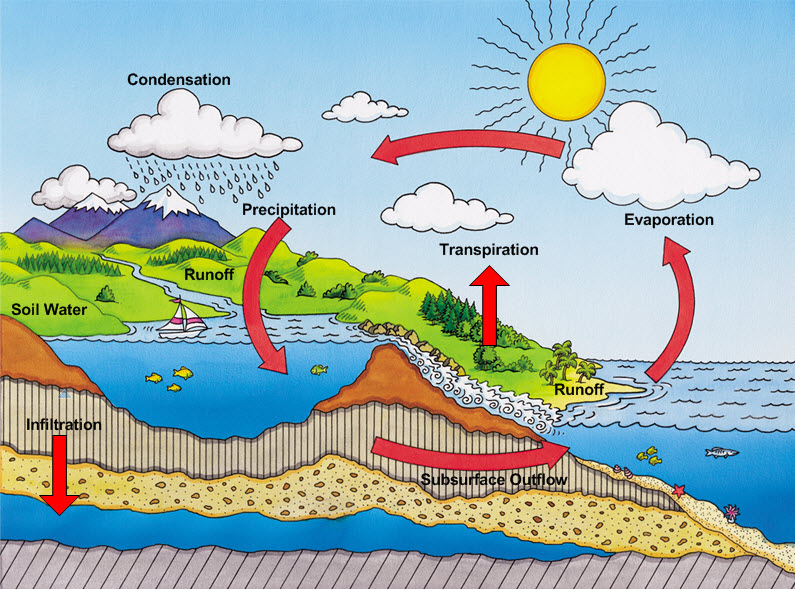 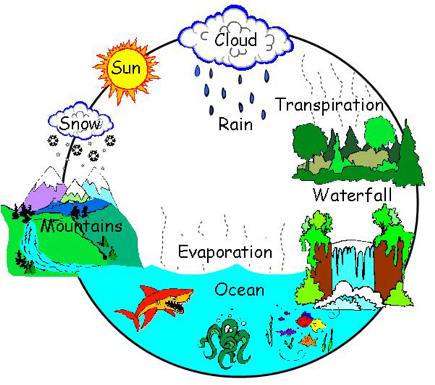 